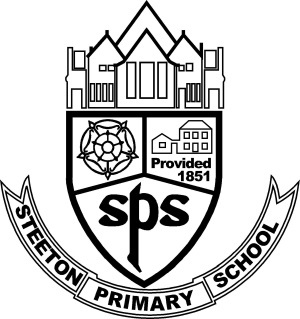 STEETON PRIMARY SCHOOL     Market Street, Steeton, Keighley, West Yorkshire, BD206NNTelephone: 01535 653315 Email:office@steeton.bradford.sch.ukWebsite: www.steeton.bradford.sch.ukExecutive Head teacher:  Mr. J. CooperHead of School:  Mr. K. WheelerThursday 15th November 2018ParkingDear Parents and Carers,I have received a number of requests recently to ask all car drivers not to block the pavements when parking outside school.By blocking the pavement with vehicles, it causes danger to pedestrians, especially children, elderly people, blind and partially sighted people, parents with prams and other disabled people; all of which are part of our school community. I thank you in anticipation for your cooperation in this matter to ensure the safety of our school community and its neighbours and prevent any serious incidents occurring.Regards Mr K. WheelerHead of School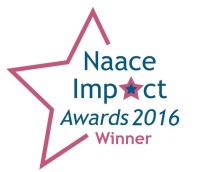 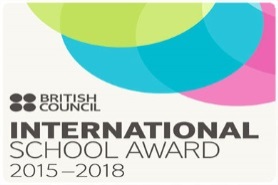 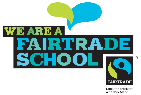 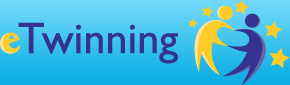 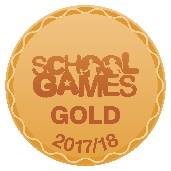 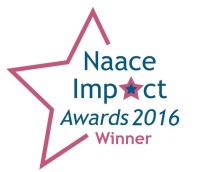 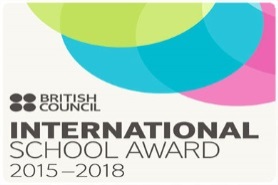 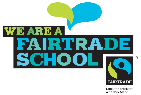 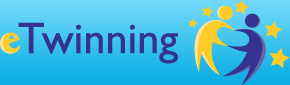 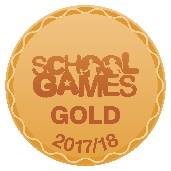 